Consignes d’occupation des sallesMaison de l’Étudiant - Marta Pan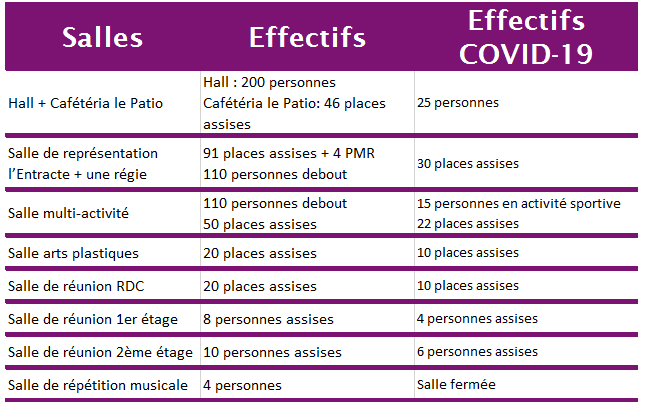 - Port du masque obligatoire.
- Gel hydro-alcoolique à disposition.
- Respecter l'agencement du mobilier : ne pas les déplacer- Aérer les salles après utilisation